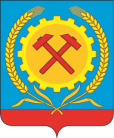 СОВЕТ НАРОДНЫХ ДЕПУТАТОВ ГОРОДСКОГО ПОСЕЛЕНИЯГОРОД ПОВОРИНО ПОВОРИНСКОГО МУНИЦИПАЛЬНОГОРАЙОНА ВОРОНЕЖСКОЙ ОБЛАСТИРЕШЕНИЕ от 04.08.2023 г. № 223				О принятии недвижимого имущества в собственность городского поселения город Поворино Поворинского муниципальногорайона Воронежской области       Рассмотрев ходатайства директора общества  с ограниченной ответственностью «Абсолют Строй» Князевой М.А. от 13.07.2023г.  о передаче в дар  городскому поселению город Поворино Поворинского муниципального района недвижимого имущества, в соответствии Федеральным законом от 06.10.2003г. №131-ФЗ "Об общих принципах организации местного самоуправления в Российской Федерации", Уставом городского поселения город Поворино  и в целях решения вопросов местного значения   Совет народных депутатов городского поселения город Поворино Поворинского муниципального района Воронежской области                                                                  РЕШИЛ:1. Принять  безвозмездно в собственность городского поселения город Поворино Поворинского муниципального района Воронежской области  следующее недвижимое имущество:- сооружение (назначение: сооружения канализации, наименование: сети канализации) протяженностью 357 м., кадастровый номер 36:23:0101007:3095, расположенное по адресу: Воронежская область, Поворинский муниципальный район, городское поселение город Поворино, г.Поворино, ул.Локомотивная, 16;- сооружение (назначение: сооружения коммунального хозяйства, наименование: сети теплоснабжения) протяженностью 57 м. кадастровый номер 36:23:0101007:3093,  расположенное по адресу: Воронежская область, Поворинский муниципальный район, городское поселение город Поворино, г.Поворино, ул.Локомотивная, 16;- сооружение (назначение: сооружения коммунального хозяйства, наименование: сети водопровода) протяженностью 97 м., кадастровый номер 36:23:0101007:3092, расположенное по адресу: Воронежская область, Поворинский муниципальный район, городское поселение город Поворино, г.Поворино, ул.Локомотивная, 16.2. Администрации городского поселения город Поворино:- заключить договор пожертвования указанного  в пункте 1 настоящего решения имущества,-   осуществить  прием  имущества по акту приема-передачи;- внести соответствующие изменения в реестр муниципальной собственности городского поселения город Поворино.3. Контроль за исполнением настоящего решения возложить на главу администрации городского поселения город Поворино.Глава городского поселения город ПовориноПоворинского муниципального районаВоронежской области					                          В.П.Буравлев